                    Đọc bài sau: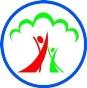 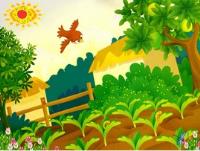 Dựa vào nội dung bài đọc hãy khoanh vào chữ cái trước câu trả lời đúng:1. Bé dậy sớm để làm gì?a. Bé dậy sớm để học bài.b. Bé dậy sớm để tập thể dục.		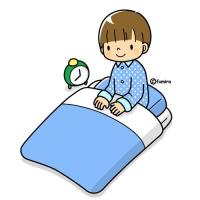 c. Bé dậy sớm để chăm sóc vườn rau.2. Câu nào nêu sự quyết tâm, cố gắng dậy sớm của Bé?a. Dậy sớm học bài là một thói quen tốt.b. Bé vùng dậy, chui ra khỏi cái chăn ấm.c. Bé từ từ ngồi dậy, chui ra khỏi cái chăn ấm.3. Chim sâu xuống vườn cải để làm gì?a. Chim sâu đến vườn cải để dạo chơi.b. Chim sâu đến vườn cải để bắt sâu.c. Chim sâu đến vườn cải để trò chuyện với Bé.4. Theo em trong bài Bé và chim chích bông, ai đáng khen? Vì sao đáng khen?...................................................................................................................................... ...................................................................................................................................... 5.Sắp xếp các từ trong mỗi dòng sau thành hai câu khác nhau:a. Bé / quý / chích bông / rất....................................................................................................................................... ......................................................................................................................................b. chăm chỉ / đều / và / chích bông / Bé....................................................................................................................................... ......................................................................................................................................6. Ghép từng tiếng ở cột trái với những tiếng thích hợp ở cột phải để tạo thành từ:
      	         Em đặt dấu chấm hoặc dấu chấm hỏi vào cuối mỗi câu sau:a. Cô bé vội vã ra đi b. Bỗng cô bé gặp một cụ già râu tóc bạc phơ c. Cháu đi đâu mà vội thế d. Ta có thể giúp đỡ gì cho cháu e. Mẹ cháu đã khỏi bệnh rồi        	        Em đã được xem rất nhiều phim hoạt hình. Hãy đóng vai một nhân vật hoạt hình mà em thích và tự giới thiệu về mình với các bạn nhỏ...............................................................................................................................................................................................................................................................................................................................................................................................................................................................................................................................................................................................................................................................................................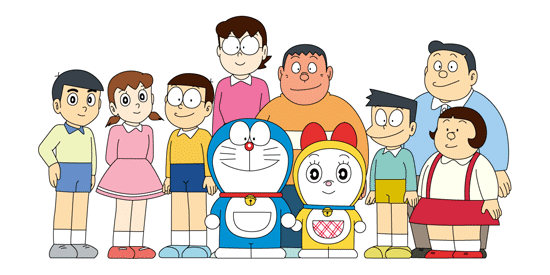 ĐÁP ÁN – TUẦN 2TIẾNG VIỆTBài 1:1. a2. b3. b4. Tự trả lời5. a. Bé rất quý chích bông.        Chích bông rất quý Bé.    b. Bé và chích bông đều chăm chỉ.        Chích bông và Bé đều chăm chỉ.6. xong chuyện, xong xuôi, song sắt, song caBài 2: a: (.)			b. (.)			c. (?)	d. (?)			e. (.)Bài 3: Gợi ý:	Tớ là chú mèo máy thông minh Đô-rê-mon. Tớ xuất hiện trong bộ truyện tranh và phim hoạt hình mang tên chính tên của tớ. Nơi tớ sinh ra chính là đất nước mặt trời mọc Nhật Bản. Món ăn tớ thích nhất là bánh rán và chuột là con vật tớ ghét nhất!...TẬP ĐỌC – KỂ CHUYỆN: PHẦN THƯỞNG – TUẦN 2Phần 1: Dựa vào nội dung câu chuyện em hãy khoanh vào chữ cái trước câu trả lời đúng.5. Vì sao Na lại được nhận phần thưởng đặc biệt?a. Vì Na tuy học chưa giỏi nhưng có tấm lòng thật đáng quý.b. Vì Na đã xin với cô cho mình được nhận phần thưởng đặc biệt.			c. Vì Na lười học lại hay trốn học đi chơi.			d. Vì Na vừa học giỏi, nhà lại có điều kiện.Phần 2: Em hãy hoàn thành sơ đồ tư duy sau nhé!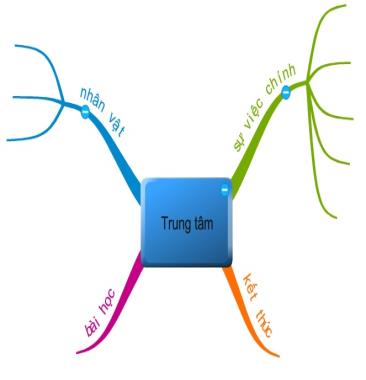 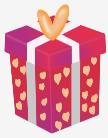 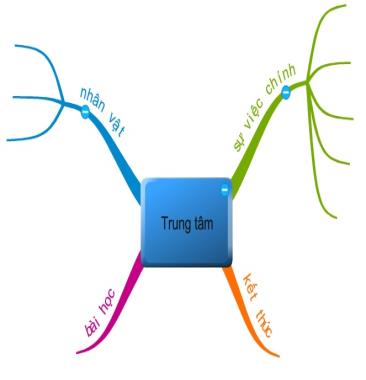 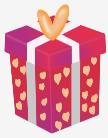 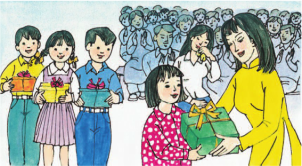 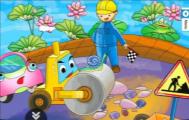 Họ và tên:……………………………Lớp:  2…BÀI TẬP CUỐI TUẦN – TUẦN 2Thứ…… ngày … tháng… năm 20…sắtchuyệnxuôicaxongsong1. Bạn Na trong bài là cô bé như thế nào?3. Tại sao bạn Na lại buồn?a. Ích kỉ a. Vì không được các bạn cảm ơn b. Học giỏi b. Vì các bạn không giúp đỡ emc. Tốt bụng c. Vì chưa giúp được nhiều bạnd. Chăm chỉd. Vì em chưa học giỏi2. Hãy chỉ ra trong bài những việc làm tốt của bạn Na?4. Biểu hiện của Na như thế nào khi các bạn bàn tán về điểm thi và phần thưởng?a. Đưa bạn đi học a. Vui vì đã giúp đỡ các bạn học giỏi b. Chép bài giúp bạn b. Tự hào vì mình cũng có thưởngc. Kèm các bạn học kém c. Cùng bàn tán sôi nổi với các bạnd. cho Minh nửa cục tẩyd. Chỉ lặng yên nghe các bạn